Bogotá, D. C., agosto 24 de 2021HonorablesJENNIFER KRISTIN ARIAS FALLA Presidenta JORGE HUMBERTO MANTILLA SERRANOSecretario GeneralCámara de RepresentantesE.S.DASUNTO: PROYECTO DE LEY CÁMARA, “POR MEDIO DE LA CUAL SE REGULA LA EXPORTACIÓN DE SERVICIOS DE CONTENIDO ERÓTICO, SENSUAL O SOCIAL PARA ADULTOS A TRAVÉS DE PLATAFORMAS DIGITALES”En ejercicio de las facultades consagradas en el artículo 154 de la Constitución Política de Colombia, en concordancia con el artículo 140 de la Ley 5ª de 1992 y de conformidad con las modificaciones introducidas en el artículo 13 de la Ley 974 de 2005, en mi calidad de Congresista de la República, me permito radicar ante la Secretaría General de la honorable Cámara de Representantes el presente Proyecto de Ley por medio de la cual se regula la exportación de servicios de contenido erótico, sensual o social para adultos a través de plataformas digitales.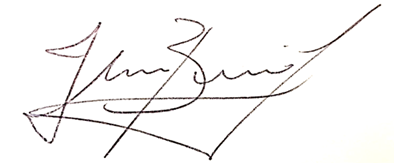 JHON JAIRO BERRÍO LÓPEZ 		                           Representante a la Cámara-Antioquia 		Partido Centro Democrático				Proyecto de Ley No. _______ de 2021 Cámara"Por medio de la cual se regula la exportación de servicios de contenido erótico, sensual o social para adultos a través de plataformas digitales”El Congreso de Colombia,DecretaArtículo primero. Objeto. El objeto de la presente Ley es regular la exportación de servicios de contenido erótico, sensual o social para adultos a través de plataformas digitales dentro de un marco de protección de la dignidad humana, la autonomía de la voluntad y las libertades de empresa y asociación de quienes desarrollan o participan en esta actividad.Artículo segundo. Ámbito de aplicación. A la presente Ley se sujetarán las personas naturales y jurídicas de nacionalidad colombiana o extranjeras con domicilio en el País, cuya actividad u objeto social tenga relación directa o indirecta con la exportación de servicios de contenido erótico, sensual o social para adultos a través de plataformas digitales, siempre que en su desarrollo o ejecución participen o intervengan dos o más personas, naturales o jurídicas.Artículo tercero. Principios. La interpretación y aplicación de la presente ley se orientará por los siguientes principios y derechos:Autonomía de la voluntad. Entendida como la facultad de las personas para disponer de sus intereses con efecto vinculante y en consecuencia para determinar con amplia libertad el contenido de sus obligaciones y derechos correlativos, sin perjuicio de los límites impuestos por el principio de dignidad humana, los derechos fundamentales de las demás personas y la prevalencia del interés general.Libertad de empresa. Entendida como la facultad que tienen las personas de ejercer cualquier actividad económica lícita, dentro de los límites del bien común, sin que ninguna autoridad pueda exigir permisos previos o requisitos no previstos en la ley.Libertad de asociación. Implica de una parte, la libertad de las personas de unirse para la constitución de asociaciones o de vincularse a las que ya existen; y de otra parte, la prohibición de constreñir u obligar a alguien para formar parte de alguna asociación.Artículo cuarto. Definiciones. Para efectos de la presente Ley se adoptan las siguientes definiciones:Plataforma digital de contenidos erótico, sensual o social. Instrumento tecnológico que tiene la capacidad de ofrecer el servicio de streaming para conectar a dos o más personas naturales, mayores de edad y de cualquier género, para que, a través de esta, interactúen y compartan información en tiempo real bajo el formato de video, audio, chat e imágenes de contenido erótico, sensual o social. Modelaje Webcam. Es la actividad que realiza una persona natural, mayor de edad, de cualquier género, con la habilidad y capacidad de transmitir en tiempo real contenidos de carácter erótico, sensual o social a través de plataformas digitales.Modelo Webcam Remoto. Persona natural, mayor de edad, de cualquier género, que ejerce el modelaje webcam desde el lugar de su residencia.Usuario de contenidos erótico, sensual o social. Persona natural, mayor de edad y de cualquier género que a través de plataformas digitales, recibe contenidos de índole erótico, sensual o social.Estudio de producción audiovisual de contenidos erótico, sensual o social. Establecimiento de comercio no abierto al público que tiene por objeto la producción y prestación en tiempo real de contenidos de carácter erótico, sensual o social destinados a la exportación a través de plataformas digitales. Registro único de estudios de producción audiovisual de contenidos erótico, sensual o social. Es el sistema de información que permite registrar y mantener actualizada, centralizada, autorizada y validada la información sobre los productores, prestadores y exportadores de servicios de contenido erótico, sensual y social. Monetización de contenidos. Mecanismo utilizado para la conversión de divisas recibidas a moneda local desde el exterior, por las plataformas digitales a las personas jurídicas o naturales prestadoras de servicios de contenido erótico, sensual o social. Artículo quinto. Normatividad aplicable a la producción, prestación y exportación de servicios de contenido erótico, sensual o social para adultos. Los contratos que celebren las personas naturales y jurídicas que tengan por objeto la producción, prestación o exportación de servicios de contenido erótico, sensual o social para adultos a través de plataformas digitales, se regirán por las normas civiles y comerciales pertinentes.Artículo sexto. Prohibiciones. Las personas naturales o jurídicas que tengan relación directa o indirecta con el objeto de la presente Ley no podrán:Promover, inducir o constreñir a otra persona a la prostitución;Destinar, arrendar, administrar, financiar o promover empresas o establecimientos de comercio en los cuales participen menores de edad;Exhibir, comercializar o transmitir material pornográfico en el que participen menores de edad;Ejercer cualquier acto que implique explotación sexual o trata de personas; Ejercer cualquier acto de violencia basado en el género, incluidas las amenazas, la coerción o la privación arbitraria de la libertad;Ejercer cualquier acto que implique acoso sexual;Realizar transacciones u operaciones financieras para dar apariencia de legalidad a dineros u otros bienes provenientes de actividades delictivas.Consumir o expender bebidas alcohólicas o sustancias psicoactivas en los lugares destinados a las actividades económicas que regula la presente Ley;Desarrollar las actividades que regula esta Ley en unidades residenciales o edificios en altura destinados a vivienda;Cuando se trate de modelos webcam remotos, ejercer la actividad en lugares destinados a vivienda cuando en ellos convivan menores de edad o adultos mayores.La realización de malas prácticas en la industria de que trata esta Ley que atenten contra la dignidad humana y los derechos fundamentales de las personas.Parágrafo. La infracción de alguna de las anteriores prohibiciones, además de la responsabilidad penal a que haya lugar, dará lugar a las sanciones policivas de que trata la Ley 1801 de 2016.Artículo séptimo. Libertad de asociación. De conformidad con lo dispuesto por el artículo 38 de la Constitución Política, los productores, prestadores y exportadores de servicios de contenidos erótico, sensual o social de nacionalidad colombiana o extranjeras con domicilio en el País, tienen el derecho de asociarse libremente en defensa de sus intereses, formando asociaciones y federaciones, las cuales estarán sometidas a la inspección y vigilancia del Gobierno Nacional.Artículo octavo. Federación de estudios de producción audiovisual de contenidos erótico, sensual o social. Las federaciones de estudios de producción audiovisual de contenidos erótico, sensual o social serán agremiaciones de segundo grado integradas mínimo por cinco (5) asociaciones de primer grado, siempre y cuando acrediten activos iguales o superiores de cinco mil (5000) salarios mínimos legales mensuales vigentes entre todos sus afiliados.Parágrafo primero. Pérdida de la calidad. Las federaciones de estudios de producción audiovisual de contenidos erótico, sensual o social perderán su calidad cuando se presente alguna de las siguientes causas:Cuando incumplan alguno de los requisitos de existencia de que trata este artículo;Cuando incurran en alguna de las prohibiciones de que trata el artículo sexto de esta Ley;Cuando incumplan alguna de las funciones señaladas en el artículo noveno de esta LeyParágrafo segundo. Para efectos de lo dispuesto en el parágrafo 3° del artículo 368 del Estatuto Tributario, adicionado por el artículo 73 de la Ley 2010 de 2019, se entenderán como federaciones de comercio electrónico para adultos las federaciones de que trata este artículo.Artículo noveno. Funciones de las Federaciones de estudios de producción audiovisual de contenidos erótico, sensual o social. Las federaciones de estudios de producción audiovisual de contenidos erótico, sensual o social tendrán las siguientes funciones:Servir de órgano y vocero de los intereses generales del sector ante el Gobierno Nacional;Llevar el registro de los productores, prestadores y exportadores de servicios de contenido erótico, sensual y social afiliados y certificar sobre su inscripción; Organizar cursos, exposiciones y conferencias, así como adelantar estudios relacionados con sus objetivos;Certificar el curso de oportunidades laborales que deberán realizar los modelos webcam como requisito previo para el ejercicio de la actividad;Establecer los estándares y condiciones locativas mínimas que deben cumplir los estudios de producción audiovisual de contenidos erótico, sensual o social;Velar y promover las buenas prácticas en la producción, prestación, exportación y monetización de los servicios de contenido erótico, sensual o social entre sus afiliados;Certificar la implementación de las buenas prácticas en el sector por parte de sus afiliados;Colaborar con las autoridades competentes para prevenir las conductas de que trata el artículo sexto de esta ley;Promover con las entidades territoriales y el Gobierno Nacional proyectos y programas en pro de los derechos de la mujer y la equidad e igualdad de género;Dictar su reglamento interno;Las demás que les atribuyan las leyes y el Gobierno Nacional.Parágrafo. Dentro de los estándares mínimos se deberá contemplar un curso previo al ejercicio del modelaje webcam y atención psicosocial.Artículo décimo. Estudios de producción audiovisual de contenidos erótico, sensual o social. Los establecimientos de comercio no abiertos al público destinados a la producción, prestación o exportación de contenidos de carácter erótico, sensual o social deberán cumplir los siguientes requisitos:Los establecidos en los numerales 1, 2 y 3 del artículo 87 de la Ley 1801 de 2016.Estar inscrito en el Registro único de estudios de producción audiovisual de contenidos erótico, sensual o social.Contar con las condiciones mínimas locativas exigidas, conforme al certificado que expida la federación a la cual éste pertenezca.Acreditar el cumplimiento de las buenas prácticas en la producción, prestación, exportación y monetización de los servicios de contenido erótico, sensual o social, conforme al certificado que expida la federación a la cual éste pertenezca.Parágrafo. Para efectos de lo dispuesto en el numeral 1° del artículo 87 de la Ley 1801 de 2016, los estudios de producción audiovisual de contenidos erótico, sensual o social son establecimientos de comercio no abiertos al público destinados a actividades de carácter privado. Por lo tanto, éstos deberán  funcionar en suelo urbano o rural, destinados a usos de servicios, comercial o industrial, en zonas de baja, media o alta mixtura.Artículo undécimo. Registro único de estudios de producción audiovisual de contenidos erótico, sensual o social. El Gobierno Nacional a través de la Superintendencia de Industria y Comercio pondrá en funcionamiento directamente o a través de entidades públicas o particulares el Registro único de estudios de producción audiovisual de contenidos erótico, sensual o social, en coordinación total, permanente y obligatoria con todas las federaciones de estudios de producción audiovisual de contenidos erótico, sensual o social.Parágrafo primero. La Superintendencia de Industria y Comercio adoptará un formulario único y determinará los documentos estrictamente indispensables que las federaciones de estudios de producción audiovisual de contenidos erótico, sensual o social podrán exigir a sus asociados para realizar la inscripción como requisito previo para su funcionamiento. Parágrafo segundo. Cuando se trate de sociedades anónimas o simplificadas por acciones, el Representante Legal de la sociedad deberá registrar y mantener actualizada la información de los accionistas activos, la cual ostentará el carácter de información reservada, sin perjuicio de la información requerida por las autoridades competentes cuando se trate de investigaciones de carácter penal. Artículo duodécimo. Inclusión financiera. Con el fin de promover el acceso a los servicios financieros, la Superintendencia de Sociedades deberá establecer el marco de prevención y autogestión de riesgos de lavado de activos y financiación del terrorismo y proliferación de armas de destrucción masiva que deberán implementar y cumplir los productores, prestadores y exportadores de servicios de contenido erótico, sensual o social.Parágrafo. Para el efecto, el Gobierno Nacional deberá expedir el reglamento de que trata este artículo en un término no mayor de seis (6) meses.Artículo duodécimo. Vigencia de la Ley. La presente ley rige a partir de la fecha de su promulgación.Presentado a consideración del Congreso de la República de Colombia, por el suscrito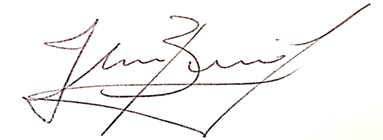 John Jairo Berrío LópezRepresentante a la Cámara - Antioquia Centro DemocráticoExposición de motivos del Proyecto de Ley No. _______ de 2021 Cámara"Por medio de la cual se regula la exportación de servicios de contenido erótico, sensual o social para adultos a través de plataformas digitales”Objeto del Proyecto de LeyEn primer lugar, es necesario precisar que el presente proyecto de ley sólo pretende regular una actividad económica muy específica de la denominada industria del modelaje webcam, esto es, la producción y prestación de servicios de contenido erótico, sensual o social para adultos destinados a la exportación a través de plataformas digitales.Si bien algunos incluyen este tipo de actividades dentro de la industria del sexo y especialmente de la pornografía, es importante delimitar y ubicar en un continuo valorativo los conceptos de sensualidad, erotismo y pornografía, conforme a las siguientes consideraciones y definiciones:“Los términos erotismo y sensualidad están muy relacionados, aunque no signifiquen lo mismo, debido a que tienen una gran conexión entre sí, pues ambos hacen referencia a buscar atraer e incitar a otras personas. El erotismo va más allá de la sensualidad, dado que comprende expresiones faciales complejas, acciones corporales y manifestaciones verbales. Lo que significa que abarca señales sonoras o visuales especializadas y simbolizadas por el lenguaje. El erotismo puede adoptar mayor o menor tendencia a la sexualidad, en función de la intimidad y de la intencionalidad con que se emplee.El erotismo puede verse tanto en algo completamente sutil e inocente (una mirada profunda y sostenida en un momento inesperado, pasar al lado de la persona deseada y susurrarle algo bonito al oído, rozarla como “sin querer”), como en algo profundamente íntimo y sexual (ser sorprendido por la pareja al llegar a casa y encontrarla con un conjunto muy sensual, preparada para ofrecer una noche interminable).Por consiguiente, es posible decir que el erotismo es más un comportamiento cultural que sexual. No es posible rebajar al erotismo todo lo relacionado con la sexualidad y con el acto sexual físico o, del mismo modo, descontextualizarlo de la fase de relación interpersonal en que se dé, sea esta social (fase del galanteo y formación de la pareja) o íntima (actividad precopulativa).La delimitación entre erotismo y pornografía es "una cuestión estrictamente personal", aunque es posible afirmar, sin lugar a dudas, que el erotismo se limita a mostrar epidermis con generosidad y a sugerir con mayor o menor picardía, mientras que la pornografía ilustra las relaciones sexuales explícitas que mantienen los personajes”.  (Negrillas y subrayado fuera del texto original, como las que siguen).En relación al concepto de lo social a que alude el proyecto de ley, éste se refiere a un aspecto muy propio de la interacción que se da entre el modelo webcam y el usuario y que en muchos casos sólo comporta una conversación y en este sentido se trata de un encuentro virtual de índole social y no necesariamente sensual o erótico.Como se puede observar a primera vista, las actividades de producción y prestación de servicios de contenido erótico, sensual o social a través de plataformas digitales implican comportamientos que son más de carácter cultural que sexual y que por lo tanto resulta obligatorio deslindarlo de la pornografía y de la industria del sexo y en este sentido hablar de una nueva industria, el modelaje webcam.Por último, se precisa igualmente que los servicios que se regulan mediante el presente proyecto de ley están destinados a la exportación. El mercado natural de estos servicios está por fuera del territorio nacional, especialmente en Estados Unidos, Europa y Asia, generando aproximadamente 720 millones de dólares en divisas anuales para el País, según reportes de 2019.Mediante el presente proyecto de ley se busca regular y brindar seguridad jurídica a la industria del modelaje webcam, específicamente a los establecimientos de comercio o estudios de producción audiovisual de contenidos erótico, sensual o social, dentro de un marco de protección de la dignidad humana, la autonomía de la voluntad y las libertades de empresa y asociación de quienes desarrollan o participan en esta actividad.El desconocimiento por parte de las autoridades de la naturaleza y las condiciones específicas de los establecimientos de comercio en los cuales se desarrollan estas actividades y la falta de una reglamentación compatible con las mismas genera un alto nivel de inseguridad jurídica. Por lo que se reitera, con este proyecto de ley se busca brindar una mayor seguridad jurídica tanto para la industria del modelaje webcam como para la ciudadanía en general y en especial busca brindar protección a los derechos de los niños, niñas y adolescentes, comunidad LGBTI, población venezolana y demás grupos vulnerables.Contexto normativo actual aplicable al sectorLas normas usualmente aplicadas por las autoridades administrativas y de policía respecto de los establecimientos de comercio dedicados a las actividades de producción y prestación de servicios de contenido erótico, sensual o social para adultos destinados a la exportación a través de plataformas digitales, han estado limitadas a normas policivas del orden nacional contenidas en el Código nacional de seguridad y convivencia ciudadana (Ley 1801 de 2016) y normas urbanísticas del orden local contenidas en los respectivos acuerdos municipales o distritales de los planes de ordenamiento territorial.De la ley 1801 de 2016, entre otras:Artículo 83. Actividad económica. Es la actividad lícita, desarrollada por las personas naturales y jurídicas, en cualquier lugar y sobre cualquier bien, sea comercial, industrial, social, de servicios, de recreación o de entretenimiento; de carácter público o privado o en entidades con o sin ánimo de lucro, o similares o que, siendo privados, sus actividades trascienden a lo público.Parágrafo. Los alcaldes fijarán horarios para el ejercicio de la actividad económica en los casos en que esta actividad pueda afectar la convivencia, y en su defecto lo hará el gobernador.Artículo 84. Perímetro de impacto de la actividad económica. A partir de la expedición del presente Código, alrededor de hospitales, hospicios, centros de salud, centros que ofrezcan el servicio educativo en los niveles de preescolar, básica, media, superior o de educación para el trabajo y desarrollo humano, o centros religiosos, no podrán desarrollarse actividades económicas relacionadas con el ejercicio de la prostitución, juegos de suerte y azar localizados, concursos, o donde se ejecute, por cualquier medio, música o ruidos que afecten la tranquilidad.Corresponderá a los Concejos Distritales o Municipales a iniciativa de los Alcaldes establecer el perímetro para el ejercicio de las actividades mencionadas en el presente artículo, dentro del año siguiente a la publicación de la presente ley.Parágrafo 1º. Para el caso de los establecimientos de prestación de servicio de videojuegos, estos deberán cumplir lo dispuesto por la Ley 1554 de 2012 en su artículo 3°, o por las normas que la modifiquen o adicionen.Parágrafo 2º. Se respetarán los derechos adquiridos de los establecimientos legalmente constituidos.No obstante, esta última norma no resulta pertinente ni aplicable a los establecimientos de comercio destinados a este tipo de actividades, los estudios de producción audiovisual de contenidos erótico, sensual o social, considerando primero, su naturaleza como establecimientos de comercio no abiertos al público; segundo, su finalidad, la producción de contenidos audiovisuales para ser reproducidos en plataformas de streaming; y, tercero, las condiciones y los recursos o elementos físicos, económicos y tecnológicos empleados, tales como habitaciones insonorizadas y acondicionadas acústicamente, en la que predominan aparatos tecnológicos, equipos de cómputo, cámaras de vídeo, equipos de iluminación, entre otros.El ejercicio de esta actividad económica se ha visto como foco de afectación del orden público y la convivencia ciudadana, respecto de la cual se supone que los alcaldes o concejos distritales o municipales deben establecer el perímetro para su desarrollo asimilándolas a las actividades relacionadas con el ejercicio de la prostitución, juegos de suerte y azar localizados, concursos, o donde se ejecute, por cualquier medio, música o ruidos que afecten la tranquilidad, actividades que no corresponden a las realizadas por estos establecimientos de comercio, dada la naturaleza y condiciones que requieren la producción audiovisual de contenidos erótico, sensual o social.En relación con la Clasificación Internacional Industrial Uniforme (CIIU), las actividades de producción y prestación de servicios de contenido erótico, sensual o social para adultos destinados a la exportación a través de plataformas digitales, conforme lo ha señalado el DANE, previa consulta a la División de Estadística de las Naciones Unidas, corresponde al código 9609, que comprende aquellas “actividades sociales como las de agencias que se encargan de la contratación de acompañantes o de poner en contacto entre sí a personas que buscan compañía o amistad, servicios de citas, y los servicios de agencias matrimoniales”.Sin embargo, algunas autoridades municipales de planeación, desconocen esta clasificación económica, bajo el argumento de que la Clasificación Internacional Industrial Uniforme (CIIU) orienta el proceso de aplicación de normas y competencias en materia estadística, pero que no son aplicables para efectos del uso del suelo, cuya competencia está directamente radicada en las autoridades municipales e insisten en clasificar estas actividades como de alto impacto aplicando erróneamente el artículo 84 de la Ley 181 de 2016, bajo un enfoque de orden público.Ante una reglamentación precaria, los establecimiento de comercio dedicados a esta actividad económica, quedan expuestos a sanciones con limitadas garantías de ejercer los derechos de contradicción e impugnación, dado que el recurso de apelación en los procedimientos policivos se surte en el efecto devolutivo, cuando se impone la medida correctiva de suspensión temporal de actividad, en desarrollo del proceso verbal inmediato de policía.Fundamento constitucionalLa Corte Constitucional en relación a la tensión entre la preservación del orden público y el ejercicio de las libertades ciudadanas, ha señalado: “el orden público debe ser entendido como el conjunto de condiciones de seguridad, tranquilidad y salubridad que permiten la prosperidad general y el goce de los derechos humanos. Este marco constituye el fundamento y el límite del poder de policía, que es el llamado a mantener el orden público, pero en beneficio del goce pleno de los derechos. En ese sentido, la preservación del orden público no puede lograrse mediante la supresión o restricción desproporcionada de las libertades públicas, puesto que el desafío de la democracia es permitir el más amplio y vigoroso ejercicio de las libertades ciudadanas.” El artículo 333 de Constitución Política dispone que las actividades económicas y la iniciativa privada son libres, de tal forma que hacen parte de los derechos y libertades públicas que deben ser garantizadas en un Estado social de derecho y en este sentido, la preservación del orden público no se puede convertir en una barrera para el libre ejercicio de la actividad económica y la iniciativa privada.Así mismo, la Corte Constitucional en Sentencia C-263 de 2011, reconoce la importancia de la protección a la libertad de empresa y la prohibición de discriminación injustificada:“La libertad de empresa comprende la facultad de las personas de “(…) afectar o destinar bienes de cualquier tipo (principalmente de capital) para la realización de actividades económicas para la producción e intercambio de bienes y servicios conforme a las pautas o modelos de organización típicas del mundo económico contemporáneo con vistas a la obtención de un beneficio o ganancia”. Esta libertad comprende, entre otras garantías, (i) la libertad contractual, es decir, la capacidad de celebrar los acuerdos que sean necesarios para el desarrollo de la actividad económica, y (ii) la libre iniciativa privada. Su núcleo esencial comprende, entre otras prerrogativas, (i) el derecho a un tratamiento igual y no discriminatorio entre empresarios o competidores que se hallan en la misma posición; (ii) el derecho a concurrir al mercado o retirarse; (iii) la libertad de organización y el derecho a que el Estado no interfiera en los asuntos internos de la empresa como la organización empresarial y los métodos de gestión; (iv) el derecho a la libre iniciativa privada; (v) el derecho a la creación de establecimientos de comercio con el cumplimiento de los requisitos que exija la ley; y (vi) el derecho a recibir un beneficio económico razonable.”Teniendo en cuenta que la Constitución protege y garantiza la actividad económica, la iniciativa privada, la libre competencia económica y la empresa, la falta de claridad o la falta de normas que regulen el ejercicio de la actividad económica de producción y prestación de servicios de contenido erótico, sensual o social para adultos destinados a la exportación a través de plataformas digitales, restringen el libre ejercicio de los derechos y libertades económicas de manera desproporcionada e innecesaria, impidiendo la iniciativa privada y la creación de empresa. Conflicto de interés La discusión y votación del presente proyecto de ley no genera conflictos de interés, de conformidad con lo dispuesto por el artículo 286 de la Ley 5ª de 1992, modificado por el artículo 1° de la Ley 2003 de 2019, toda vez que cualquier beneficio o carga en el que pueda existir un eventual interés coincide o se fusiona con los intereses del electorado, dado el carácter de general de aquellos.Del honorable Congresista,John Jairo Berrío LópezRepresentante a la Cámara - Antioquia Centro DemocráticoApoyan los Honorables Congresistas,______________________________________________________________________________________________________________________________________________________________________________________________________________________________________________________________________________________________________________________________________________________________________________________________________________________________________________________________________________________________________________________________    __________________________________________________________________________________________